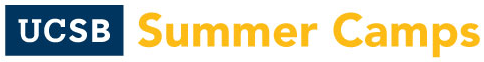 Summer Day Camp CounselorApplications will be accepted through Friday, March 15th no later than 5pm. Applications can be submitted in person to the Recreation Student Employee Office or emailed to camps@recreation.ucsb.eduJob DescriptionThe Summer Day Camp Counselor represents the Department of Recreation and UCSB Summer Camps to recreation staff, parents, participants, and the UCSB community. The Counselors are responsible for the general safety, development, and fun of 10-20 campers, per group, ranging from 5-14 years old. With your co-counselor, counselors follow the daily schedule to lead a variety of activities ensuring proper communication with the rest of Camp staff. It is important to understand the high responsibility of this role because of the Camp’s long successful history and the trust the surrounding community puts into UCSB Summer Camps to provide their children with a fun, safe, and engaging environment. We are looking for counselors who have a lot of energy, enthusiasm, and love working with children!Responsibilities include (but are not limited to):Play and lead activities including swimming, arts & crafts, group games, sports, gymnastics, campus exploring, ropes course, etc. Assist with daily check-in and check-out of campers to ensure the safety of all campersBe observant of and responsible for the campers, especially the campers assigned to your groupAssist with set-up and clean-up of camp and activitiesBe knowledgeable of and enforce Summer Day Camp and Recreation policies and procedures Occasionally switch age groups and fill in where needed Attend to campers with patience and enthusiasmProvide First Aid and activate Emergency protocols when necessaryCommunicate appropriately and efficiently with parents, Recreation staff, and Camp staffOther duties as assignedRequired:  Be at least 18 years of age Maintain current CPR / AED/ First Aid for the Professional Rescuer certification (certification classes will be provided)  Complete online training modulesWork at least 8 of the 9 weeks of campBe present and on-site every scheduled shiftWear appropriate uniformAttend mandatory camp meetings every weekPay: $12.00/hourHours: Hired mid-Spring Quarter Spring: Attend mandatory staff training May 31st- June 2nd & complete online trainingsSummer: 30-40 hours per week for approximately 8 weeks June 17th - August 16th**Subject to change based on camp enrollment